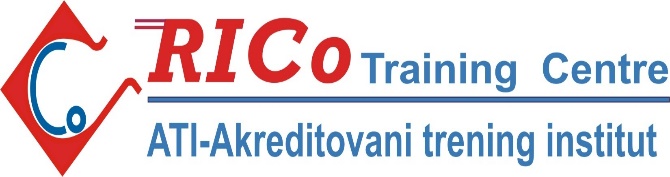 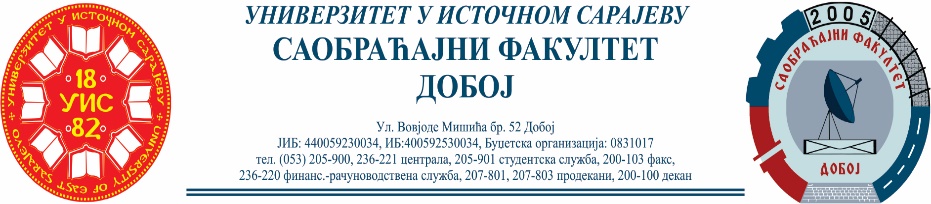 П Р И Ј А В АОБУКА »БЕЗБJЕДНА И ЕКО ВОЖЊА« 
1. ПЕРСОНАЛНИ ПОДАЦИ

Име / име оца/ презиме: ………………………………..…………................................................................

Датум рођења: .....……….…………….......Мjесто рођења/Држава: …….…..………….............................ЈМБГ:.............................................Адреса становања: …………......……...........………………………......Град/Држава: .…………….………..…..../ …........................................Пошта:…………………...................Тел: .…….……………..……......Е-маил:………………….........………  Моб.Тел:........................................Стручна спрема : ........................................................................................................................................
Категорије у возачкој дозволи: …………...………Каријера професионалног возача од : …...…………

Врста превоза коју обавља :    Градски □      Приградски□      Међуградски□      Међународни□   Број саобраћајних незгода у току протекле године:  ...............................................................................2.  ПОДАЦИ О ЗАПОСЛЕЊУ:
Назив компаније ..................…………………...................Адреса: ..............…….....………....................

Телефон : ........................................  Фаx : ...................................Е-маил : ..............................................
Радно место у компанији:........................................................................................................................


Место пријаве и датум............................................... Потпис................................................................... Тачност претходно унетих података гарантујем потписом.                  Јавно признати организатор образовања одраслих, Београд, Арчибалда Рајса 27, 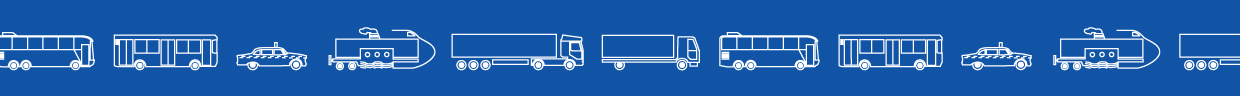 Тел.+381 11 231-0771, 236-3377, Фаx.236-3399, емаил.ricocentre@gmail.com ; www.ricotrainingcentre.co.rs